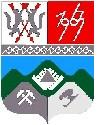 Муниципальное бюджетное учреждение дополнительного образования "Школа искусств №8 им.Н.А.Капишникова"652900, Кемеровская область, Таштагольский р-н, п.Мундыбаш, ул.Кабалевского, 9, тел. 8(38473) 6-38-70ПРИКАЗОт   «13» января 2020г.  										      № 2-одОб утверждении Планов закупок товаров, работ, услугна 2020 финансовый год и на плановый период 2021 и 2022 годовВ целях организации деятельности учреждения при осуществлении закупок для собственных нужд на 2019 год и в соответствии со ст. 16 Федерального закона от 05.04.2013 N 44-ФЗ, Постановлением Правительства РФ от 30.09.2019 N 1279 «Об установлении порядка формирования, утверждения планов-графиков закупок, внесения изменений в такие планы-графики, размещения планов-графиков закупок в единой информационной системе в сфере закупок, особенностей включения информации в такие планы-графики и требований к форме планов-графиков закупок и о признании утратившими силу отдельных решений Правительства Российской Федерации», действующим законодательствомПРИКАЗЫВАЮ:Утвердить «ПЛАН-ГРАФИК закупок товаров, работ, услуг на 2020 финансовый год
и на плановый период 2021 и 2022 годов» учреждения (далее -  План-график) в соответствии с Приложением № 1 к настоящему Приказу.Утвержденный План-график учреждения разместить в установленный Федеральным законом срок в единой информационной системе в сфере закупок (далее – ЕИС).В случае внесения изменений в План финансово-хозяйственной деятельности учреждения в части финансирования муниципального задания вносить изменения в План-график и публиковать такие изменения в ЕИС.Контроль над исполнением настоящего приказа оставляю за собой.Приказ вступает в силу со дня его подписания.ДиректорМБУ ДО ШИ №8 им.Н.А.Капишникова					С.Ю. Каптюк